Расписание урочной и внеурочной деятельностидля 8 классаПонедельник, 30.11.2020Понедельник, 30.11.2020Понедельник, 30.11.2020Понедельник, 30.11.2020Понедельник, 30.11.2020Понедельник, 30.11.2020Понедельник, 30.11.2020Понедельник, 30.11.2020Урочная деятельностьУрочная деятельностьУрочная деятельностьУрочная деятельностьУрочная деятельностьУрочная деятельностьУрочная деятельностьУрочная деятельностьУрокВремяСпособПредметТема урока (занятия)РесурсРесурсДомашнее задание8.00-8.10Онлайн подключениеВзаимодействие родителей с классным руководителемОрганизационные вопросыПодключение в ViberПодключение в Viber8.10-8.30Онлайн подключениеВзаимодействие обучающихся с классным руководителем1. Приветствие2.Справка о здоровье3. Проверка качества онлайн подключенияВидеозвонок в Вконтакте: беседа 8 классВидеозвонок в Вконтакте: беседа 8 класс-18.30-9.00Онлайн подключениеМатематикаАрифметический квадратный кореньПодключение вконтактеПодключение вконтактеВ группе класса9.00-9.10 перемена9.10-9.20 онлайн подключение9.00-9.10 перемена9.10-9.20 онлайн подключение9.00-9.10 перемена9.10-9.20 онлайн подключение9.00-9.10 перемена9.10-9.20 онлайн подключение9.00-9.10 перемена9.10-9.20 онлайн подключение9.00-9.10 перемена9.10-9.20 онлайн подключение9.00-9.10 перемена9.10-9.20 онлайн подключение9.00-9.10 перемена9.10-9.20 онлайн подключение29.20-9.50Онлайн подключениеФизическая культураФизическое совершенствование1. Видеозвонок в Вконтакте.2. Выпонить урок на РЭШ  урок на РЭШ   https://resh.edu.ru/subject/lesson/3239/start/1. Видеозвонок в Вконтакте.2. Выпонить урок на РЭШ  урок на РЭШ   https://resh.edu.ru/subject/lesson/3239/start/9.50-10.10 перемена (ЗАВТРАК)10.10-10.20 онлайн подключение9.50-10.10 перемена (ЗАВТРАК)10.10-10.20 онлайн подключение9.50-10.10 перемена (ЗАВТРАК)10.10-10.20 онлайн подключение9.50-10.10 перемена (ЗАВТРАК)10.10-10.20 онлайн подключение9.50-10.10 перемена (ЗАВТРАК)10.10-10.20 онлайн подключение9.50-10.10 перемена (ЗАВТРАК)10.10-10.20 онлайн подключение9.50-10.10 перемена (ЗАВТРАК)10.10-10.20 онлайн подключение9.50-10.10 перемена (ЗАВТРАК)10.10-10.20 онлайн подключение310.20-10.50Онлайн подключениеБиологияОсанка. Первая помощь при травмах скелетаВидеозвонок в Вконтакте.Видеозвонок в Вконтакте.П.21. Повторение главы 310.50-11.10 перемена11.10-11.20 онлайн подключение10.50-11.10 перемена11.10-11.20 онлайн подключение10.50-11.10 перемена11.10-11.20 онлайн подключение10.50-11.10 перемена11.10-11.20 онлайн подключение10.50-11.10 перемена11.10-11.20 онлайн подключение10.50-11.10 перемена11.10-11.20 онлайн подключение10.50-11.10 перемена11.10-11.20 онлайн подключение10.50-11.10 перемена11.10-11.20 онлайн подключение411.20-11.50Онлайн подключениеАнглийский языкМодальные глаголы.Вконтакте: Беседа 8 классhttps://vk.com/im?peers=c42_c44_c34&amp;sel=c35 Вконтакте: Беседа 8 классhttps://vk.com/im?peers=c42_c44_c34&amp;sel=c35 Фотографиивыполненных зданийприслать Вконтакте,Viber, WhatsApp8961382906211.50-12.00 перемена12.00-12.10 онлайн подключение11.50-12.00 перемена12.00-12.10 онлайн подключение11.50-12.00 перемена12.00-12.10 онлайн подключение11.50-12.00 перемена12.00-12.10 онлайн подключение11.50-12.00 перемена12.00-12.10 онлайн подключение11.50-12.00 перемена12.00-12.10 онлайн подключение11.50-12.00 перемена12.00-12.10 онлайн подключение11.50-12.00 перемена12.00-12.10 онлайн подключение512.10-12.40Онлайн подключениеТехнологияРемонт помещений. Подбор строительно-отделочных материаловОзнакомиться с материаломhttps://mega-talant.com/biblioteka/tehnologiya-remonta-i-otdelki-zhilyh-pomescheniy-malyarnye-raboty-oboi-83828.html Подключение вконтактеОзнакомиться с материаломhttps://mega-talant.com/biblioteka/tehnologiya-remonta-i-otdelki-zhilyh-pomescheniy-malyarnye-raboty-oboi-83828.html Подключение вконтактеОтветить на тест 1 https://infourok.ru/test-po-tehnologii-klass-po-razdelu-remontnie-raboti-v-bitu-2109291.html Ответы прислать в WhatsApp12.40-12.50 перемена12.50-13.00 онлайн подключение12.40-12.50 перемена12.50-13.00 онлайн подключение12.40-12.50 перемена12.50-13.00 онлайн подключение12.40-12.50 перемена12.50-13.00 онлайн подключение12.40-12.50 перемена12.50-13.00 онлайн подключение12.40-12.50 перемена12.50-13.00 онлайн подключение12.40-12.50 перемена12.50-13.00 онлайн подключение12.40-12.50 перемена12.50-13.00 онлайн подключение613.00-13.30Онлайн подключениеТехнологияРемонт помещений. Подбор строительно-отделочных материаловОзнакомиться с материаломhttps://mega-talant.com/biblioteka/tehnologiya-remonta-i-otdelki-zhilyh-pomescheniy-malyarnye-raboty-oboi-83828.html Подключение вконтактеОзнакомиться с материаломhttps://mega-talant.com/biblioteka/tehnologiya-remonta-i-otdelki-zhilyh-pomescheniy-malyarnye-raboty-oboi-83828.html Подключение вконтактеОтветить на тест 1 https://infourok.ru/test-po-tehnologii-klass-po-razdelu-remontnie-raboti-v-bitu-2109291.htmlОтветы прислать в WhatsApp13.30-14.00 ОБЕД13.30-14.00 ОБЕД13.30-14.00 ОБЕД13.30-14.00 ОБЕД13.30-14.00 ОБЕД13.30-14.00 ОБЕД13.30-14.00 ОБЕД13.30-14.00 ОБЕД714.00-14.30Онлайн подключениеФизикаДвигатель внутреннего сгорания.Видеозвонок ВКПосмотреть видео https://vk.com/video-122327958_456239089Выполнить самостоятельную работу: https://yadi.sk/i/aXSU2fc3RbnWxgПочта :  polssk@yandex.ru Видеозвонок ВКПосмотреть видео https://vk.com/video-122327958_456239089Выполнить самостоятельную работу: https://yadi.sk/i/aXSU2fc3RbnWxgПочта :  polssk@yandex.ru п. 22Внеурочная деятельностьВнеурочная деятельностьВнеурочная деятельностьВнеурочная деятельностьВнеурочная деятельностьВнеурочная деятельностьВнеурочная деятельностьВнеурочная деятельностьвремяспособВнеурочное занятиеТема занятияРесурсРесурсРесурс1016.20-16.50Онлайн подключениеВолейболНижняя подача.1.Разминка https://www.youtube.com/watch?v=ATBl-kYwNn4 2. Комплекс упражнений https://youtu.be/zdRDG-sz2MA 3 Видеозвонок Вконтакте1.Разминка https://www.youtube.com/watch?v=ATBl-kYwNn4 2. Комплекс упражнений https://youtu.be/zdRDG-sz2MA 3 Видеозвонок Вконтакте1.Разминка https://www.youtube.com/watch?v=ATBl-kYwNn4 2. Комплекс упражнений https://youtu.be/zdRDG-sz2MA 3 Видеозвонок ВконтактеВторник,  1.12.2020Вторник,  1.12.2020Вторник,  1.12.2020Вторник,  1.12.2020Вторник,  1.12.2020Вторник,  1.12.2020Вторник,  1.12.2020Вторник,  1.12.2020Урочная деятельностьУрочная деятельностьУрочная деятельностьУрочная деятельностьУрочная деятельностьУрочная деятельностьУрочная деятельностьУрочная деятельностьУрокВремяСпособПредметТема урока (занятия)РесурсРесурсДомашнее задание8.00-8.10Онлайн подключениеВзаимодействие родителей с классным руководителемОрганизационные вопросыПодключение в ViberПодключение в Viber8.10-8.30Онлайн подключениеВзаимодействие с классным руководителем1. Приветствие2.Справка о здоровье3. Проверка качества онлайн подключенияВидеозвонок в Вконтакте: беседа 8 классВидеозвонок в Вконтакте: беседа 8 класс-18.30-9.00Онлайн подключениеГеографияКак мы живем и работаем в наше климатеПодключение вконтактеПодключение вконтактеИзучить параграф 25Ответить на вопросы «Это я знаю», «Это я могу», вопрос 9 письменно9.00-9.10 перемена9.10-9.20 онлайн подключение9.00-9.10 перемена9.10-9.20 онлайн подключение9.00-9.10 перемена9.10-9.20 онлайн подключение9.00-9.10 перемена9.10-9.20 онлайн подключение9.00-9.10 перемена9.10-9.20 онлайн подключение9.00-9.10 перемена9.10-9.20 онлайн подключение9.00-9.10 перемена9.10-9.20 онлайн подключение9.00-9.10 перемена9.10-9.20 онлайн подключение29.20-9.50Онлайн подключениеИсторияБуржуазные революции в ЕвропеПодключение вконтактеПодключение вконтактеПовторить параграфы 15-179.50-10.10 перемена (ЗАВТРАК)10.10-10.20 онлайн подключение9.50-10.10 перемена (ЗАВТРАК)10.10-10.20 онлайн подключение9.50-10.10 перемена (ЗАВТРАК)10.10-10.20 онлайн подключение9.50-10.10 перемена (ЗАВТРАК)10.10-10.20 онлайн подключение9.50-10.10 перемена (ЗАВТРАК)10.10-10.20 онлайн подключение9.50-10.10 перемена (ЗАВТРАК)10.10-10.20 онлайн подключение9.50-10.10 перемена (ЗАВТРАК)10.10-10.20 онлайн подключение9.50-10.10 перемена (ЗАВТРАК)10.10-10.20 онлайн подключение310.20-10.50Онлайн подключениеМузыкаМузыка в кино.«Ты отправишься впуть, чтоб зажечьдень» продолжение1. Видеоподключение в Вконтакте2. Эксперимент. Мюзикл1. Видеоподключение в Вконтакте2. Эксперимент. МюзиклИнтонационная выразительностьмузыкального материала10.50-11.10 перемена11.10-11.20 онлайн подключение10.50-11.10 перемена11.10-11.20 онлайн подключение10.50-11.10 перемена11.10-11.20 онлайн подключение10.50-11.10 перемена11.10-11.20 онлайн подключение10.50-11.10 перемена11.10-11.20 онлайн подключение10.50-11.10 перемена11.10-11.20 онлайн подключение10.50-11.10 перемена11.10-11.20 онлайн подключение10.50-11.10 перемена11.10-11.20 онлайн подключение411.20-11.50Онлайн подключениеХимияСтепень окисления. Основы номенклатуры бинарных соединенийВидеозвонок в Вконтакте.Видеозвонок в Вконтакте.П.1811.50-12.00 перемена12.00-12.10 онлайн подключение11.50-12.00 перемена12.00-12.10 онлайн подключение11.50-12.00 перемена12.00-12.10 онлайн подключение11.50-12.00 перемена12.00-12.10 онлайн подключение11.50-12.00 перемена12.00-12.10 онлайн подключение11.50-12.00 перемена12.00-12.10 онлайн подключение11.50-12.00 перемена12.00-12.10 онлайн подключение11.50-12.00 перемена12.00-12.10 онлайн подключение512.10-12.40Онлайн подключениеФизическая культураСтойка на лопатках1. Просмотр видеоурока в https://resh.edu.ru/subject/lesson/4774/start/172691/  2. Видеозвонок в Вконтакте 1. Просмотр видеоурока в https://resh.edu.ru/subject/lesson/4774/start/172691/  2. Видеозвонок в Вконтакте 12.40-12.50 перемена12.50-13.00 онлайн подключение12.40-12.50 перемена12.50-13.00 онлайн подключение12.40-12.50 перемена12.50-13.00 онлайн подключение12.40-12.50 перемена12.50-13.00 онлайн подключение12.40-12.50 перемена12.50-13.00 онлайн подключение12.40-12.50 перемена12.50-13.00 онлайн подключение12.40-12.50 перемена12.50-13.00 онлайн подключение12.40-12.50 перемена12.50-13.00 онлайн подключение613.00-13.30Онлайн подключениеЛитератураА.С. Пушкин «Туча» и «19октября»Подключение ВконтактеРабота по вопросам. АнализстихотворенийПодключение ВконтактеРабота по вопросам. АнализстихотворенийВыразительное чтение13.30-14.00 ОБЕД13.30-14.00 ОБЕД13.30-14.00 ОБЕД13.30-14.00 ОБЕД13.30-14.00 ОБЕД13.30-14.00 ОБЕД13.30-14.00 ОБЕД13.30-14.00 ОБЕД714.00-14.30Онлайн подключениеМатематикаПлощадь параллелограмма, треугольника и трапецииПодключение вконтактеПодключение вконтактеВ группе классаСреда, 2.12.2020Среда, 2.12.2020Среда, 2.12.2020Среда, 2.12.2020Среда, 2.12.2020Среда, 2.12.2020Среда, 2.12.2020Среда, 2.12.2020Урочная деятельностьУрочная деятельностьУрочная деятельностьУрочная деятельностьУрочная деятельностьУрочная деятельностьУрочная деятельностьУрочная деятельностьУрокВремяСпособПредметТема урока (занятия)РесурсРесурсДомашнее задание8.00-8.10Онлайн подключениеВзаимодействие родителей с классным руководителемОрганизационные вопросыПодключение в ViberПодключение в Viber8.10-8.30Онлайн подключениеВзаимодействие с классным руководителем1. Приветствие2.Справка о здоровье3. Проверка качества онлайн подключенияВидеозвонок в Вконтакте: беседа 8 классВидеозвонок в Вконтакте: беседа 8 класс-18.30-9.00Онлайн подключениеАнглийский языкТы любишь рискованныепутешествия?Вконтакте : Беседа 8 классhttps://vk.com/im?peers=c41_c45_c42_c44_c34&amp;sel=c35Вконтакте : Беседа 8 классhttps://vk.com/im?peers=c41_c45_c42_c44_c34&amp;sel=c35Фотографиивыполненных зданийприслать Вконтакте,Viber, WhatsApp896138290629.00-9.10 перемена9.10-9.20 онлайн подключение9.00-9.10 перемена9.10-9.20 онлайн подключение9.00-9.10 перемена9.10-9.20 онлайн подключение9.00-9.10 перемена9.10-9.20 онлайн подключение9.00-9.10 перемена9.10-9.20 онлайн подключение9.00-9.10 перемена9.10-9.20 онлайн подключение9.00-9.10 перемена9.10-9.20 онлайн подключение9.00-9.10 перемена9.10-9.20 онлайн подключение29.20-9.50Онлайн подключениеМатематикаСвойства арифметического квадратного корняПодключение вконтактеПодключение вконтактеВ группе класса9.50-10.10 перемена (ЗАВТРАК)10.10-10.20 онлайн подключение9.50-10.10 перемена (ЗАВТРАК)10.10-10.20 онлайн подключение9.50-10.10 перемена (ЗАВТРАК)10.10-10.20 онлайн подключение9.50-10.10 перемена (ЗАВТРАК)10.10-10.20 онлайн подключение9.50-10.10 перемена (ЗАВТРАК)10.10-10.20 онлайн подключение9.50-10.10 перемена (ЗАВТРАК)10.10-10.20 онлайн подключение9.50-10.10 перемена (ЗАВТРАК)10.10-10.20 онлайн подключение9.50-10.10 перемена (ЗАВТРАК)10.10-10.20 онлайн подключение310.20-10.50Онлайн подключениеОБЖТранспорт в современном миреПодключение ВконтактеПодключение ВконтактеПридумайте 3-4 контрольных вопросапо теме. Прислать можно в группу в контактеили на почтуvalentina.savchuk89@gmail.com10.50-11.10 перемена11.10-11.20 онлайн подключение10.50-11.10 перемена11.10-11.20 онлайн подключение10.50-11.10 перемена11.10-11.20 онлайн подключение10.50-11.10 перемена11.10-11.20 онлайн подключение10.50-11.10 перемена11.10-11.20 онлайн подключение10.50-11.10 перемена11.10-11.20 онлайн подключение10.50-11.10 перемена11.10-11.20 онлайн подключение10.50-11.10 перемена11.10-11.20 онлайн подключение411.20-11.50Онлайн подключениеОбществознание«Наука. Ее значение  в жизни современного общества.Разрастание роли современной науки»Подключение ВконтактеПодключение Вконтактеп.11, стр.87-9411.50-12.00 перемена12.00-12.10 онлайн подключение11.50-12.00 перемена12.00-12.10 онлайн подключение11.50-12.00 перемена12.00-12.10 онлайн подключение11.50-12.00 перемена12.00-12.10 онлайн подключение11.50-12.00 перемена12.00-12.10 онлайн подключение11.50-12.00 перемена12.00-12.10 онлайн подключение11.50-12.00 перемена12.00-12.10 онлайн подключение11.50-12.00 перемена12.00-12.10 онлайн подключение512.10-12.40Онлайн подключениеИЗОВещь. Свет и фактура1. Видеоподключение в Вконтакте2. Работа над созданием художественной фотографии с использованием разных ракурсов1. Видеоподключение в Вконтакте2. Работа над созданием художественной фотографии с использованием разных ракурсовСоздание художественногоснимка12.40-12.50 перемена12.50-13.00 онлайн подключение12.40-12.50 перемена12.50-13.00 онлайн подключение12.40-12.50 перемена12.50-13.00 онлайн подключение12.40-12.50 перемена12.50-13.00 онлайн подключение12.40-12.50 перемена12.50-13.00 онлайн подключение12.40-12.50 перемена12.50-13.00 онлайн подключение12.40-12.50 перемена12.50-13.00 онлайн подключение12.40-12.50 перемена12.50-13.00 онлайн подключение613.00-13.30Онлайн подключениеРусский языкНазывные предложенияПодключение вконтакте.Практическая работа поучебникуПодключение вконтакте.Практическая работа поучебникуКарточкаОБЕДОБЕДОБЕДОБЕДОБЕДОБЕДОБЕДОБЕДВнеурочная деятельностьВнеурочная деятельностьВнеурочная деятельностьВнеурочная деятельностьВнеурочная деятельностьВнеурочная деятельностьВнеурочная деятельностьВнеурочная деятельностьвремяспособВнеурочное занятиеТема занятияРесурсРесурсРесурс714.00-14.30Онлайн подключениеРазвитие функциональной грамотностиРабота с текстом «Маршал Победы»Подключение вконтактеПодключение вконтактеПодключение вконтакте14.30-14.35 перемена14.35-14.40 онлайн подключение14.30-14.35 перемена14.35-14.40 онлайн подключение14.30-14.35 перемена14.35-14.40 онлайн подключение14.30-14.35 перемена14.35-14.40 онлайн подключение14.30-14.35 перемена14.35-14.40 онлайн подключение14.30-14.35 перемена14.35-14.40 онлайн подключение14.30-14.35 перемена14.35-14.40 онлайн подключение14.30-14.35 перемена14.35-14.40 онлайн подключение814.40-15.10Онлайн подключениеИстория Самарского краяКультурные преобразования в Самарском краеПодключение ВконтактеПодключение ВконтактеПодключение Вконтакте15.10-15.20 перемена15.20-15.30 онлайн подключение15.10-15.20 перемена15.20-15.30 онлайн подключение15.10-15.20 перемена15.20-15.30 онлайн подключение15.10-15.20 перемена15.20-15.30 онлайн подключение15.10-15.20 перемена15.20-15.30 онлайн подключение15.10-15.20 перемена15.20-15.30 онлайн подключение15.10-15.20 перемена15.20-15.30 онлайн подключение15.10-15.20 перемена15.20-15.30 онлайн подключение915.30-16.00Онлайн подключениеВ мире инженерных профессийПовторениеПовторить параграфы 2-8Подключение ВконтактеПовторить параграфы 2-8Подключение ВконтактеПовторить параграфы 2-8Подключение Вконтакте16.00-16.10 перемена16.10-16.20 онлайн подключение16.00-16.10 перемена16.10-16.20 онлайн подключение16.00-16.10 перемена16.10-16.20 онлайн подключение16.00-16.10 перемена16.10-16.20 онлайн подключение16.00-16.10 перемена16.10-16.20 онлайн подключение16.00-16.10 перемена16.10-16.20 онлайн подключение16.00-16.10 перемена16.10-16.20 онлайн подключение16.00-16.10 перемена16.10-16.20 онлайн подключение1016.20-16.50Онлайн подключениеРазвитие функциональной грамотностиРешение типичных математических задач, требующих прохождения этапа моделирования..Подключение ВконтактеПодключение ВконтактеПодключение ВконтактеРабота с родителямиРабота с родителямиРабота с родителямиРабота с родителямиРабота с родителямиРабота с родителямиРабота с родителямиРабота с родителями15.00-15.3015.00-15.30Онлайн подключениеОнлайн встреча с родителямиДистанционное обучение: проблемы и возможности решенияПодключение в ViberПодключение в ViberПодключение в ViberЧетверг, 3.12.2020Четверг, 3.12.2020Четверг, 3.12.2020Четверг, 3.12.2020Четверг, 3.12.2020Четверг, 3.12.2020Четверг, 3.12.2020Четверг, 3.12.2020Урочная деятельностьУрочная деятельностьУрочная деятельностьУрочная деятельностьУрочная деятельностьУрочная деятельностьУрочная деятельностьУрочная деятельностьУрокВремяСпособПредметТема урока (занятия)РесурсДомашнее заданиеДомашнее задание8.00-8.10Онлайн подключениеВзаимодействие родителей с классным руководителемОрганизационные вопросыПодключение в Viber8.10-8.30Онлайн подключениеВзаимодействие с классным руководителем1. Приветствие2.Справка о здоровье3. Проверка качества онлайн подключенияВидеозвонок в Вконтакте: беседа 8 класс--18.30-9.00Онлайн подключениеМатематикаТеорема ПифагораПодключение вконтактеВ группе класса В группе класса 9.00-9.10 перемена9.10-9.20 онлайн подключение9.00-9.10 перемена9.10-9.20 онлайн подключение9.00-9.10 перемена9.10-9.20 онлайн подключение9.00-9.10 перемена9.10-9.20 онлайн подключение9.00-9.10 перемена9.10-9.20 онлайн подключение9.00-9.10 перемена9.10-9.20 онлайн подключение9.00-9.10 перемена9.10-9.20 онлайн подключение9.00-9.10 перемена9.10-9.20 онлайн подключение29.20-9.50Онлайн подключениеБиологияОбобщающий Видеозвонок в Вконтакте.9.50-10.10 перемена (ЗАВТРАК)10.10-10.20 онлайн подключение9.50-10.10 перемена (ЗАВТРАК)10.10-10.20 онлайн подключение9.50-10.10 перемена (ЗАВТРАК)10.10-10.20 онлайн подключение9.50-10.10 перемена (ЗАВТРАК)10.10-10.20 онлайн подключение9.50-10.10 перемена (ЗАВТРАК)10.10-10.20 онлайн подключение9.50-10.10 перемена (ЗАВТРАК)10.10-10.20 онлайн подключение9.50-10.10 перемена (ЗАВТРАК)10.10-10.20 онлайн подключение9.50-10.10 перемена (ЗАВТРАК)10.10-10.20 онлайн подключение310.20-10.50Онлайн подключениеРусский языкОпределённо-личныепредложения.Подключение вконтактеРабота по учебнику.Практическая работа.Индивидуальная карточкаИндивидуальная карточка10.50-11.10 перемена11.10-11.20 онлайн подключение10.50-11.10 перемена11.10-11.20 онлайн подключение10.50-11.10 перемена11.10-11.20 онлайн подключение10.50-11.10 перемена11.10-11.20 онлайн подключение10.50-11.10 перемена11.10-11.20 онлайн подключение10.50-11.10 перемена11.10-11.20 онлайн подключение10.50-11.10 перемена11.10-11.20 онлайн подключение10.50-11.10 перемена11.10-11.20 онлайн подключение411.20-11.50Онлайн подключениеИнформатикаТаблицы истинности. Видеозвонок в Вконтакте.Составить таблицу истинности. Решение прислать на почту elena_shidlovska@mail.ru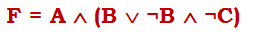 Составить таблицу истинности. Решение прислать на почту elena_shidlovska@mail.ru11.50-12.00 перемена12.00-12.10 онлайн подключение11.50-12.00 перемена12.00-12.10 онлайн подключение11.50-12.00 перемена12.00-12.10 онлайн подключение11.50-12.00 перемена12.00-12.10 онлайн подключение11.50-12.00 перемена12.00-12.10 онлайн подключение11.50-12.00 перемена12.00-12.10 онлайн подключение11.50-12.00 перемена12.00-12.10 онлайн подключение11.50-12.00 перемена12.00-12.10 онлайн подключение512.10-12.40Онлайн подключениеГеографияИтоговый урок по теме «Климат»Видеозвонок в ВконтактеПовторить параграфы 21-25Итоговый тест по теме «Климат» https://drive.google.com/file/d/1SrN0WrrSueRWQgO74AfAzsljuU-doCQj/view?usp=sharing Повторить параграфы 21-25Итоговый тест по теме «Климат» https://drive.google.com/file/d/1SrN0WrrSueRWQgO74AfAzsljuU-doCQj/view?usp=sharing 12.40-12.50 перемена12.50-13.00 онлайн подключение12.40-12.50 перемена12.50-13.00 онлайн подключение12.40-12.50 перемена12.50-13.00 онлайн подключение12.40-12.50 перемена12.50-13.00 онлайн подключение12.40-12.50 перемена12.50-13.00 онлайн подключение12.40-12.50 перемена12.50-13.00 онлайн подключение12.40-12.50 перемена12.50-13.00 онлайн подключение12.40-12.50 перемена12.50-13.00 онлайн подключение613.00-13.30Онлайн подключениеИсторияАнглийские колонии в Северной АмерикеПодключение вконтакте Повторить параграфы 23-24Повторить параграфы 23-2413.30-14.00 перемена13.30-14.00 перемена13.30-14.00 перемена13.30-14.00 перемена13.30-14.00 перемена13.30-14.00 перемена13.30-14.00 перемена13.30-14.00 перемена714.00-14.30Онлайн подключениеФизикаПервая турбина. КПД двигателя.Видеозвонок ВКПосмотеть видео: https://vk.com/video-49221075_165930193 Выполнить самостоятельную работу: https://yadi.sk/i/RsBOEalY-LaiDQПочта :  polssk@yandex.ru п. 23-24п. 23-24Внеурочная деятельностьВнеурочная деятельностьВнеурочная деятельностьВнеурочная деятельностьВнеурочная деятельностьВнеурочная деятельностьВнеурочная деятельностьВнеурочная деятельностьвремяспособВнеурочное занятиеТема занятияРесурсРесурсРесурс814.40-15.10Онлайн подключениеКомпьютерная анимацияСценарийВидеороликаВидеозвонок в ВконтактеПридумать сценарий ролика в стиле «Ералаш»Видеозвонок в ВконтактеПридумать сценарий ролика в стиле «Ералаш»Видеозвонок в ВконтактеПридумать сценарий ролика в стиле «Ералаш»15.10-15.20 перемена15.20-15.30 онлайн подключение15.10-15.20 перемена15.20-15.30 онлайн подключение15.10-15.20 перемена15.20-15.30 онлайн подключение15.10-15.20 перемена15.20-15.30 онлайн подключение15.10-15.20 перемена15.20-15.30 онлайн подключение15.10-15.20 перемена15.20-15.30 онлайн подключение15.10-15.20 перемена15.20-15.30 онлайн подключение15.10-15.20 перемена15.20-15.30 онлайн подключение915.30-16.00Онлайн подключениеС чего начинается Родина«Занятие по актёрскомумастерству»1. Видеоподключение в Вконтакте2. Работа над образом1. Видеоподключение в Вконтакте2. Работа над образом1. Видеоподключение в Вконтакте2. Работа над образом16.00-16.10 перемена16.10-16.20 онлайн подключение16.00-16.10 перемена16.10-16.20 онлайн подключение16.00-16.10 перемена16.10-16.20 онлайн подключение16.00-16.10 перемена16.10-16.20 онлайн подключение16.00-16.10 перемена16.10-16.20 онлайн подключение16.00-16.10 перемена16.10-16.20 онлайн подключение16.00-16.10 перемена16.10-16.20 онлайн подключение16.00-16.10 перемена16.10-16.20 онлайн подключение1016.20-16.50Онлайн подключениеБаскетболУчебная игра1.Разминка https://www.youtube.com/watch?v=ATBl-kYwNn4 2. Комплекс упражнений https://youtu.be/zdRDG-sz2MA 3. Он-лайн видеозвонок Вконтакте1.Разминка https://www.youtube.com/watch?v=ATBl-kYwNn4 2. Комплекс упражнений https://youtu.be/zdRDG-sz2MA 3. Он-лайн видеозвонок Вконтакте1.Разминка https://www.youtube.com/watch?v=ATBl-kYwNn4 2. Комплекс упражнений https://youtu.be/zdRDG-sz2MA 3. Он-лайн видеозвонок ВконтактеПятница, 4.12.2020Пятница, 4.12.2020Пятница, 4.12.2020Пятница, 4.12.2020Пятница, 4.12.2020Пятница, 4.12.2020Пятница, 4.12.2020Пятница, 4.12.2020Урочная деятельностьУрочная деятельностьУрочная деятельностьУрочная деятельностьУрочная деятельностьУрочная деятельностьУрочная деятельностьУрочная деятельностьУрокВремяСпособПредметТема урока (занятия)РесурсДомашнее заданиеДомашнее задание8.00-8.10Онлайн подключениеВзаимодействие родителей с классным руководителемОрганизационные вопросыПодключение в Viber8.10-8.30Онлайн подключениеВзаимодействие с классным руководителем1. Приветствие2.Справка о здоровье3. Проверка качества онлайн подключенияВидеозвонок в Вконтакте: беседа 8 класс--18.30-9.00Онлайн подключениеМатематикаСвойства арифметического квадратного корняПодключение вконтактеВ группе классаВ группе класса9.00-9.10 перемена9.10-9.20 онлайн подключение9.00-9.10 перемена9.10-9.20 онлайн подключение9.00-9.10 перемена9.10-9.20 онлайн подключение9.00-9.10 перемена9.10-9.20 онлайн подключение9.00-9.10 перемена9.10-9.20 онлайн подключение9.00-9.10 перемена9.10-9.20 онлайн подключение9.00-9.10 перемена9.10-9.20 онлайн подключение9.00-9.10 перемена9.10-9.20 онлайн подключение29.20-9.50Онлайн подключениеФизическая культураПодтягивания1. Видеозвонок в Вконтакте.2. Пройти урок на РЭШ https://resh.edu.ru/subject/lesson/3715/start/225951/ 9.50-10.10 перемена (ЗАВТРАК)10.10-10.20 онлайн подключение9.50-10.10 перемена (ЗАВТРАК)10.10-10.20 онлайн подключение9.50-10.10 перемена (ЗАВТРАК)10.10-10.20 онлайн подключение9.50-10.10 перемена (ЗАВТРАК)10.10-10.20 онлайн подключение9.50-10.10 перемена (ЗАВТРАК)10.10-10.20 онлайн подключение9.50-10.10 перемена (ЗАВТРАК)10.10-10.20 онлайн подключение9.50-10.10 перемена (ЗАВТРАК)10.10-10.20 онлайн подключение9.50-10.10 перемена (ЗАВТРАК)10.10-10.20 онлайн подключение310.20-10.50Онлайн подключениеХимияОксиды Видеозвонок в Вконтакте.П.19П.1910.50-11.10 перемена11.10-11.20 онлайн подключение10.50-11.10 перемена11.10-11.20 онлайн подключение10.50-11.10 перемена11.10-11.20 онлайн подключение10.50-11.10 перемена11.10-11.20 онлайн подключение10.50-11.10 перемена11.10-11.20 онлайн подключение10.50-11.10 перемена11.10-11.20 онлайн подключение10.50-11.10 перемена11.10-11.20 онлайн подключение10.50-11.10 перемена11.10-11.20 онлайн подключение411.20-11.50Онлайн подключениеРусский языкНеопределённо-личныепредложения.Подключение вконтактеУпр.173Упр.17311.50-12.00 перемена12.00-12.10 онлайн подключение11.50-12.00 перемена12.00-12.10 онлайн подключение11.50-12.00 перемена12.00-12.10 онлайн подключение11.50-12.00 перемена12.00-12.10 онлайн подключение11.50-12.00 перемена12.00-12.10 онлайн подключение11.50-12.00 перемена12.00-12.10 онлайн подключение11.50-12.00 перемена12.00-12.10 онлайн подключение11.50-12.00 перемена12.00-12.10 онлайн подключение512.10-12.40Онлайн подключениеЛитератураВнеклассное чтение А.С.Пушкин «Я помню чудноемгновенье…» и другиестихи, посвященные темелюбви и творчества.Подключение вконтакте Работа с учебником икритической литературой.Выучить наизустьВыучить наизусть12.40-12.50 перемена12.50-13.00 онлайн подключение12.40-12.50 перемена12.50-13.00 онлайн подключение12.40-12.50 перемена12.50-13.00 онлайн подключение12.40-12.50 перемена12.50-13.00 онлайн подключение12.40-12.50 перемена12.50-13.00 онлайн подключение12.40-12.50 перемена12.50-13.00 онлайн подключение12.40-12.50 перемена12.50-13.00 онлайн подключение12.40-12.50 перемена12.50-13.00 онлайн подключение613.00-13.30Онлайн подключениеАнглийский языкВыражение возможности,способности.Вконтакте: Беседа 8 классhttps://vk.com/im?peers=c42_c44_c34&amp;sel=c35 Фотографиивыполненных зданийприслать Вконтакте,Viber, WhatsApp89613829062Фотографиивыполненных зданийприслать Вконтакте,Viber, WhatsApp8961382906213.30-14.00 ОБЕД13.30-14.00 ОБЕД13.30-14.00 ОБЕД13.30-14.00 ОБЕД13.30-14.00 ОБЕД13.30-14.00 ОБЕД13.30-14.00 ОБЕД13.30-14.00 ОБЕД714.00-14.30Онлайн подключениеКлассный час«Закон и подростки»Подключение ВконтактеПодключение ВконтактеПодключение Вконтакте